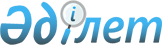 "О внесении изменений в решение Шиелийского районного маслихата от 27 декабря 2017 года №19/12 "О бюджете Сулутобинского сельского округа на 2018-2020 годы"
					
			С истёкшим сроком
			
			
		
					Решение Шиелийского районного маслихата Кызылординской области от 28 декабря 2018 года № 34/6. Зарегистрировано Департаментом юстиции Кызылординской области 29 декабря 2018 года № 6624. Прекращено действие в связи с истечением срока
      В соответствии со статьей 9-1 кодекса Республики Казахстан от 4 декабря 2008 года "Бюджетный кодекс Республики Казахстан" и подпунктом 1) пункта 1 статьей 6 Закона Республики Казахстан от 23 января 2001 года "О местном государственном управлении и самоуправлении в Республике Казахстан", Шиелийский районный маслихат РЕШИЛ:
      1. Внести в решение Шиелийского районного маслихата от 27 декабря 2017 года № 19/12 "О бюджете Сулутобинского сельского округа на 2018-2020 годы" (зарегистрировано в Реестре государственной регистрации нормативных правовых актов за номером 6139, опубликовано в эталонном контрольном банке нормативных правовых актов Республики Казахстан от 26 января 2018 года) следующие изменения:
      пункт 1 изложить в новой редакции:
      1. Утвердить бюджет Сулутобинского сельского округа на 2018-2020 годы согласно приложению 1, в том числе на 2018 год в следующих объемах:
      1) доходы - 97 757 тысяч тенге, в том числе:
      по налоговым поступлениям - 1 802 тысяч тенге;
      по неналоговым поступлениям - 152 тысяч тенге;
      по поступлениям от продажи основного капитала - 0;
      по поступлениям трансфертов - 95 803 тысяч тенге;
      2) затраты - 97 757 тысяч тенге;
      3) чистое бюджетное кредитование - 0;
      бюджетные кредиты - 0;
      погашение бюджетных кредитов - 0;
       4) сальдо по операциям с финансовыми активами - 0;
      приобретение финансовых активов - 0;
       поступления от продажи финансовых активов государства - 0;
      5) дефицит бюджета (профицит) - 0;
      6) финансирование дефицита бюджета (использование профицита) - 0;
      поступление займов - 0;
      погашение займов - 0;
      используемые остатки бюджетных средств - 0;
      приложение 1 к указанному решению изложить в новой редакции согласно приложению к настоящему решению.
      2. Настоящее решение вводится в действие с 1 января 2018 года и подлежит официальному опубликованию. Бюджет сельского округа Сулутобе на 2018 год
					© 2012. РГП на ПХВ «Институт законодательства и правовой информации Республики Казахстан» Министерства юстиции Республики Казахстан
				
      Председатель сессии Шиелийского
районного маслихата

М.Салкынбаев

      Секретарь Шиелийского районного
маслихата

Б. Сыздык
Приложение к решению Шиелийского районного маслихата от "28" декабря 2018 года № 34/6Приложение 1 к решению Шиелийского районного маслихата от "27" декабря 2017 года №19/12
Категория
Категория
Категория
Категория
Категория
Сумма, тысяч тенге
Класс
Класс
Класс
Класс
Сумма, тысяч тенге
Подкласс
Подкласс
Подкласс
Сумма, тысяч тенге
Специфика
Специфика
Сумма, тысяч тенге
Наименование
Наименование
Сумма, тысяч тенге
1.Доходы
1.Доходы
97757
1
Налоговые поступления
Налоговые поступления
1802
01
Подоходный налог
Подоходный налог
352
2
Индивидуальный подоходный налог
Индивидуальный подоходный налог
352
04
Hалоги на собственность
Hалоги на собственность
1450
1
Hалоги на имущество
Hалоги на имущество
73
3
Земельный налог
Земельный налог
170
4
Hалог на транспортные средства
Hалог на транспортные средства
1207
2
Неналоговые поступления
Неналоговые поступления
152
04
Штрафы, пени, санкции, взыскания, налагаемые государственными учреждениями, финансируемыми из государственного бюджета, а также содержащимися и финансируемыми из бюджета (сметы расходов) Национального Банка Республики Казахстан
Штрафы, пени, санкции, взыскания, налагаемые государственными учреждениями, финансируемыми из государственного бюджета, а также содержащимися и финансируемыми из бюджета (сметы расходов) Национального Банка Республики Казахстан
50
1
Штрафы, пени, санкции, взыскания, налагаемые государственными учреждениями, финансируемыми из государственного бюджета, а также содержащимися и финансируемыми из бюджета (сметы расходов) Национального Банка Республики Казахстан, за исключением поступлений от организаций нефтяного сектора
Штрафы, пени, санкции, взыскания, налагаемые государственными учреждениями, финансируемыми из государственного бюджета, а также содержащимися и финансируемыми из бюджета (сметы расходов) Национального Банка Республики Казахстан, за исключением поступлений от организаций нефтяного сектора
50
06
Прочие неналоговые поступления
Прочие неналоговые поступления
102
Прочие неналоговые поступления
Прочие неналоговые поступления
102
3
Поступления от продажи основного капитала
Поступления от продажи основного капитала
0
4
Поступления трансфертов 
Поступления трансфертов 
95803
02
Трансферты из вышестоящих органов государственного управления
Трансферты из вышестоящих органов государственного управления
95803
3
Трансферты из районного (города областного значения) бюджета
Трансферты из районного (города областного значения) бюджета
95803
Функциональная группа 
Функциональная группа 
Функциональная группа 
Функциональная группа 
Функциональная группа 
Сумма, тысяч тенге
Функциональная подгруппа
Функциональная подгруппа
Функциональная подгруппа
Функциональная подгруппа
Сумма, тысяч тенге
Администратор бюджетных программ
Администратор бюджетных программ
Администратор бюджетных программ
Сумма, тысяч тенге
Программа
Программа
Сумма, тысяч тенге
Наименование
Сумма, тысяч тенге
2.Затраты
97757
01
Государственные услуги общего характера
22712
1
Представительные, исполнительные и другие органы, выполняющие общие функции государственного управления
22712
124
Аппарат акима города районного значения, села, поселка, сельского округа
22712
001
Услуги по обеспечению деятельности акима города районного значения, села, поселка, сельского округа
22712
04
Образование
22668
1
Дошкольное воспитание и обучение
22668
124
Аппарат акима города районного значения, села, поселка, сельского округа
22668
004
Дошкольное воспитание и обучение и организация медицинского обслуживания в организациях дошкольного воспитания и обучения
22668
06
Социальная помощь и социальное обеспечение
2885
2
Социальная помощь
2885
124
Аппарат акима города районного значения, села, поселка, сельского округа
2885
003
Оказание социальной помощи нуждающимся гражданам на дому
2885
07
Жилищно-коммунальное хозяйство
2158
3
Благоустройство населенных пунктов
2158
124
Аппарат акима города районного значения, села, поселка, сельского округа
2158
008
Освещение улиц в населенных пунктах
1576
011
Благоустройство и озеленение населенных пунктов
582
08
Культура, спорт, туризм и информационное пространство
28825
1
Культура, спорт, туризм и информационное пространство
28825
124
Аппарат акима города районного значения, села, поселка, сельского округа
28825
006
Поддержка культурно-досуговой работы на местном уровне
28825
12
Транспорт и коммуникации
15532
1
Автомобильный транспорт
15532
124
Аппарат акима города районного значения, села, поселка, сельского округа
15532
045
Капитальный и средний ремонт автомобильных дорог в городах районного значения, селах, поселках, сельских округах
15532
13
Прочие
2977
9
Прочие
2977
124
Аппарат акима города районного значения, села, поселка, сельского округа
2977
040
Реализация мероприятий для решения вопросов обустройства населенных пунктов в реализацию мер по содействию экономическому развитию регионов в рамках Программы развития регионов до 2020 года
2977
3.Чистое бюджетное кредитование
0
4. Сальдо по операциям с финансовыми активами
0
5. Дефицит (профицит) бюджета
0
6. Финансирование дефицита (использование профицита) бюджета
0
7
Поступление займов
0
16
Погашение займов
0
8
Используемые остатки бюджетных средств
0
1
Остатки бюджетных средств
0
1
Свободные остатки бюджетных средств
0